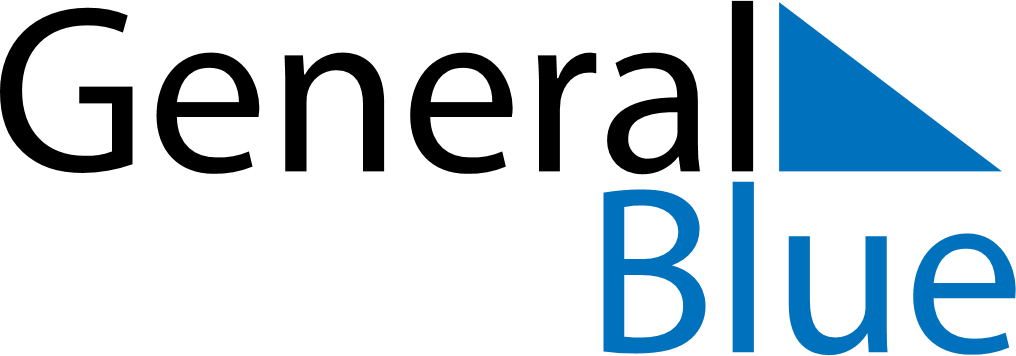 June 2024June 2024June 2024June 2024June 2024June 2024June 2024Karmah an Nuzul, Northern State, SudanKarmah an Nuzul, Northern State, SudanKarmah an Nuzul, Northern State, SudanKarmah an Nuzul, Northern State, SudanKarmah an Nuzul, Northern State, SudanKarmah an Nuzul, Northern State, SudanKarmah an Nuzul, Northern State, SudanSundayMondayMondayTuesdayWednesdayThursdayFridaySaturday1Sunrise: 5:19 AMSunset: 6:33 PMDaylight: 13 hours and 14 minutes.23345678Sunrise: 5:18 AMSunset: 6:33 PMDaylight: 13 hours and 14 minutes.Sunrise: 5:18 AMSunset: 6:34 PMDaylight: 13 hours and 15 minutes.Sunrise: 5:18 AMSunset: 6:34 PMDaylight: 13 hours and 15 minutes.Sunrise: 5:18 AMSunset: 6:34 PMDaylight: 13 hours and 15 minutes.Sunrise: 5:18 AMSunset: 6:34 PMDaylight: 13 hours and 15 minutes.Sunrise: 5:18 AMSunset: 6:35 PMDaylight: 13 hours and 16 minutes.Sunrise: 5:18 AMSunset: 6:35 PMDaylight: 13 hours and 16 minutes.Sunrise: 5:18 AMSunset: 6:35 PMDaylight: 13 hours and 17 minutes.910101112131415Sunrise: 5:18 AMSunset: 6:36 PMDaylight: 13 hours and 17 minutes.Sunrise: 5:19 AMSunset: 6:36 PMDaylight: 13 hours and 17 minutes.Sunrise: 5:19 AMSunset: 6:36 PMDaylight: 13 hours and 17 minutes.Sunrise: 5:19 AMSunset: 6:36 PMDaylight: 13 hours and 17 minutes.Sunrise: 5:19 AMSunset: 6:37 PMDaylight: 13 hours and 18 minutes.Sunrise: 5:19 AMSunset: 6:37 PMDaylight: 13 hours and 18 minutes.Sunrise: 5:19 AMSunset: 6:37 PMDaylight: 13 hours and 18 minutes.Sunrise: 5:19 AMSunset: 6:38 PMDaylight: 13 hours and 18 minutes.1617171819202122Sunrise: 5:19 AMSunset: 6:38 PMDaylight: 13 hours and 18 minutes.Sunrise: 5:19 AMSunset: 6:38 PMDaylight: 13 hours and 18 minutes.Sunrise: 5:19 AMSunset: 6:38 PMDaylight: 13 hours and 18 minutes.Sunrise: 5:20 AMSunset: 6:38 PMDaylight: 13 hours and 18 minutes.Sunrise: 5:20 AMSunset: 6:39 PMDaylight: 13 hours and 18 minutes.Sunrise: 5:20 AMSunset: 6:39 PMDaylight: 13 hours and 18 minutes.Sunrise: 5:20 AMSunset: 6:39 PMDaylight: 13 hours and 18 minutes.Sunrise: 5:20 AMSunset: 6:39 PMDaylight: 13 hours and 18 minutes.2324242526272829Sunrise: 5:21 AMSunset: 6:40 PMDaylight: 13 hours and 18 minutes.Sunrise: 5:21 AMSunset: 6:40 PMDaylight: 13 hours and 18 minutes.Sunrise: 5:21 AMSunset: 6:40 PMDaylight: 13 hours and 18 minutes.Sunrise: 5:21 AMSunset: 6:40 PMDaylight: 13 hours and 18 minutes.Sunrise: 5:21 AMSunset: 6:40 PMDaylight: 13 hours and 18 minutes.Sunrise: 5:22 AMSunset: 6:40 PMDaylight: 13 hours and 18 minutes.Sunrise: 5:22 AMSunset: 6:40 PMDaylight: 13 hours and 18 minutes.Sunrise: 5:22 AMSunset: 6:40 PMDaylight: 13 hours and 18 minutes.30Sunrise: 5:23 AMSunset: 6:41 PMDaylight: 13 hours and 17 minutes.